ORDEN DE DOMICILIACIÓN DE ADEUDO DIRECTO SEPAReferencia de la orden de domiciliación/a completar por el acreedor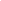 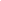 A CUMPLIMENTAR POR EL ACREEDORA CUMPLIMENTAR POR EL DEUDORTODOS LOS CAMPOS HAN DE SER CUMPLIMENTADOS OBLIGATORIAMENTE.UNA VEZ FIRMADA ESTA ORDEN DE DOMICILIACIÓN DEBE SER ENVIADA AL ACREEDOR PARA SU CUSTODIA.Nombre del AcreedorOCEANO ATLANTICO FORMACION PROFESIONALNombre del AcreedorOCEANO ATLANTICO FORMACION PROFESIONALNombre del AcreedorOCEANO ATLANTICO FORMACION PROFESIONALIdentificador del AcreedorB99565012Identificador del AcreedorB99565012Identificador del AcreedorB99565012CalleAvenida Ranillas nº1 EDIFICIO 3D, PLANTA BAJACalleAvenida Ranillas nº1 EDIFICIO 3D, PLANTA BAJACalleAvenida Ranillas nº1 EDIFICIO 3D, PLANTA BAJAC.P.50018CiudadZaragozaPaísEspañaNombre del deudor/es / (titular de la cuenta) Nombre del deudor/es / (titular de la cuenta) Nombre del deudor/es / (titular de la cuenta) Nombre del deudor/es / (titular de la cuenta) Nombre del deudor/es / (titular de la cuenta) DNI TITULAR CUENTADNI TITULAR CUENTADNI TITULAR CUENTADNI TITULAR CUENTADNI TITULAR CUENTANOMBRE DEL ALUMNONOMBRE DEL ALUMNONOMBRE DEL ALUMNONOMBRE DEL ALUMNONOMBRE DEL ALUMNOTIPO DE PAGO:                                 PERIODICO	                UNICO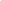 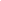 TIPO DE PAGO:                                 PERIODICO	                UNICOTIPO DE PAGO:                                 PERIODICO	                UNICOTIPO DE PAGO:                                 PERIODICO	                UNICOTIPO DE PAGO:                                 PERIODICO	                UNICOCalle/Calle/Calle/Calle/Calle/C.P./CiudadCiudadPaís/País/Número de cuenta- IBAN/ (24 dígitos)Número de cuenta- IBAN/ (24 dígitos)SWIFT BIC: (de 8 a 11 dígitos)SWIFT BIC: (de 8 a 11 dígitos)SWIFT BIC: (de 8 a 11 dígitos)CICLO FORMATIVO QUE CURSA		CICLO FORMATIVO QUE CURSA		CICLO FORMATIVO QUE CURSA		CICLO FORMATIVO QUE CURSA		CICLO FORMATIVO QUE CURSA		Localidad en donde se firmaLocalidad en donde se firmaLocalidad en donde se firmaLocalidad en donde se firmaFecha:Firma/Firma/Firma/Firma/Firma/